Series: Gratitude 			              November 13, 2016Message: An Overflowing Thankfulness          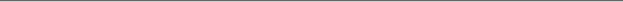 Jesus leads us to an overflowing & faith-filled life!
Colossians 2:6-7; Psalm 28:6-7Following Jesus is your next step after accepting Him as your Lord. Colossians 1:19-22; 2:6What Following Jesus looks like: Let your roots grow down into Him. Colossians 2:7; Psalm 1:1-3; Jeremiah 17:5-8; John 15:5Let your life be built on Him. Colossians 2:7; Luke 8:4-15; Matthew 7:24-27The Reward: Maturity.  
Colossians 2:7; Psalm 1:3 & Jeremiah 17:7-8Be Patient…Real growth takes time.  
Matthew 11:28-30Life Group StudyNovember 13, 2016Many of our Life Groups use this insert as a discussion guide throughout the week. We encourage you to take that next step in your journey with Jesus and His church by joining one today! www.seekreallife.com/groupsConnecting Looking back over your notes from Sunday, was there anything that stood out that you’d like to share?A life that overflows with gratitude is attractive. How grateful do you think you are today?  Digging DeeperRead Colossians 2:6-7.Think of your life right now… would you describe your thankfulness as “overflowing”? Why or why not? Read Colossians 2:4-5 and 2:8.What is Paul warning his readers?Have you ever been deceived? How did you realize it?Re-read Colossians 2:6-7. 
How can this help you keep from becoming deceived? Read Jeremiah 17:5-8.Jeremiah contrasts those who put their trust in the Lord and those who trust in people or themselves. Write out what you learn from this passage in the chart below when people place their trust in…       Human Strength 	   |	    The Lord				   |				   |				   |			  	   |				   |				   |Why do you think it’s so easy to place our trust in our own strength? How can growing a grateful attitude help us through the droughts and hardships of life? Has it helped you?Every relationship takes work to grow. Where is your relationship with Jesus today and where does it need to grow? If you are unsure, take some time to reflect and ask the Lord about this.During this last meeting of the fall Life Groups, our groups take communion together with thanksgiving to celebrate the new life Jesus gives us remembering His death until He returns.Read 1 Corinthians 11:23-24.Respond by passing around the bread and eat together.Read 1 Corinthians 11:25-26.Respond by drinking the cup together and close in thankful prayer.Give this a try:Take some time and ask God what is the Next Step you are needing to take in your relationship as you are following him. List below what God is placing on your heart making it a matter of prayer and focus this week: Want some ideas about what your “Next Step” may be? Talk with your Life Group leader and ask them to pray with you and help you identify your next step. You can also stop by our Next Steps table in the lobby or check out our site: seekreallife.com/nextNotes:________________________________________________________________________________________________________________________________________________________________________________________________________________________________________________________________________________________________________________________________________________________________________________________________________________________________________________________________________________________________________________________________________________